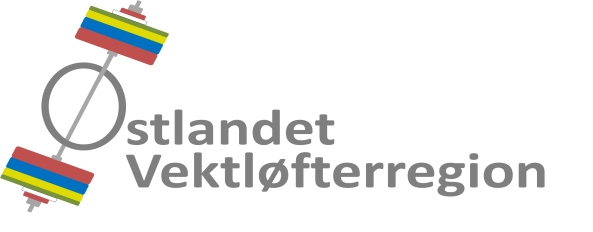 Organisasjonsnr. 911 784 300Til: Lag tilsluttet Østlandet VektløfterregionKopi: Norges VektløfterforbundOslo, 10. februar 2019INNKALLING TIL REGIONSTING 2019Tid og stedSøndag 17. mars 2019, kl. 12.00, i Spydeberghallen, Stasjonsgaten 35, Spydeberg.SakslisteFullstendig saksliste og saksdokumenter med forslag sendes senest 1 uke før regionstinget.Tinget Regionstinget er vedtaksført med det antall godkjente representanter som møter.PåmeldingIdrettslagene bes vennligst om å sende inn:Påmelding av tingrepresentanter, senest 1 uke før regionstinget. Delegasjoner skal være sammensatt i henhold til NIFs lov § 2-4 om kjønnsfordeling. Der det velges 2 eller flere representanter skal begge kjønn være representert.Forslag sendes senest innen søndag 03. mars 2019.Dette gjelder:Forslag på kandidater til styreverv og andre tillitsverv. Forslag som skal behandles på regionstinget.Forslag på kandidater til styreverv og andre tillitsverv (unntatt valgkomiteen) sendes til valgkomiteens leder, Rebecca Tiffin, på e-post rebecca.tiffin@googlemail.com.Påmelding av tingrepresentanter og forslag som skal behandles på regionstinget sendes til Hans Martin Arnesen på e-post h.m.arnesen@gmail.com.Skyldig årskontingent medfører tap av stemmerett og andre rettigheter på regionstinget
Årskontingenten, kr 100,-, overføres til regionens konto nr. 1503.35.84781.§ 9 Representasjon på regionstingetPå regionstinget møter med stemmerett:a) Styret i Østlandet Vektløfterregion.b) 1 representant for tilsluttet lag med medlemstall til og med 20 medlemmer.    2 representanter for tilsluttet lag med medlemstall fra og med 20 medlemmer.Representanter fra overordnet organisasjonsledd har tale- men ikke stemmerett på regionstinget.Velkommen til regionsting 2019!Østlandet Vektløfterregionv/styretVedlegg: Årsberetning 2018